附件1：浙江省玩具和婴童用品标准化技术委员会成立大会暨首次全体委员会会议议程附件2：参会回执单备注：报名回执单请于11月5日前回复至nbtjpa@126.com。附件3：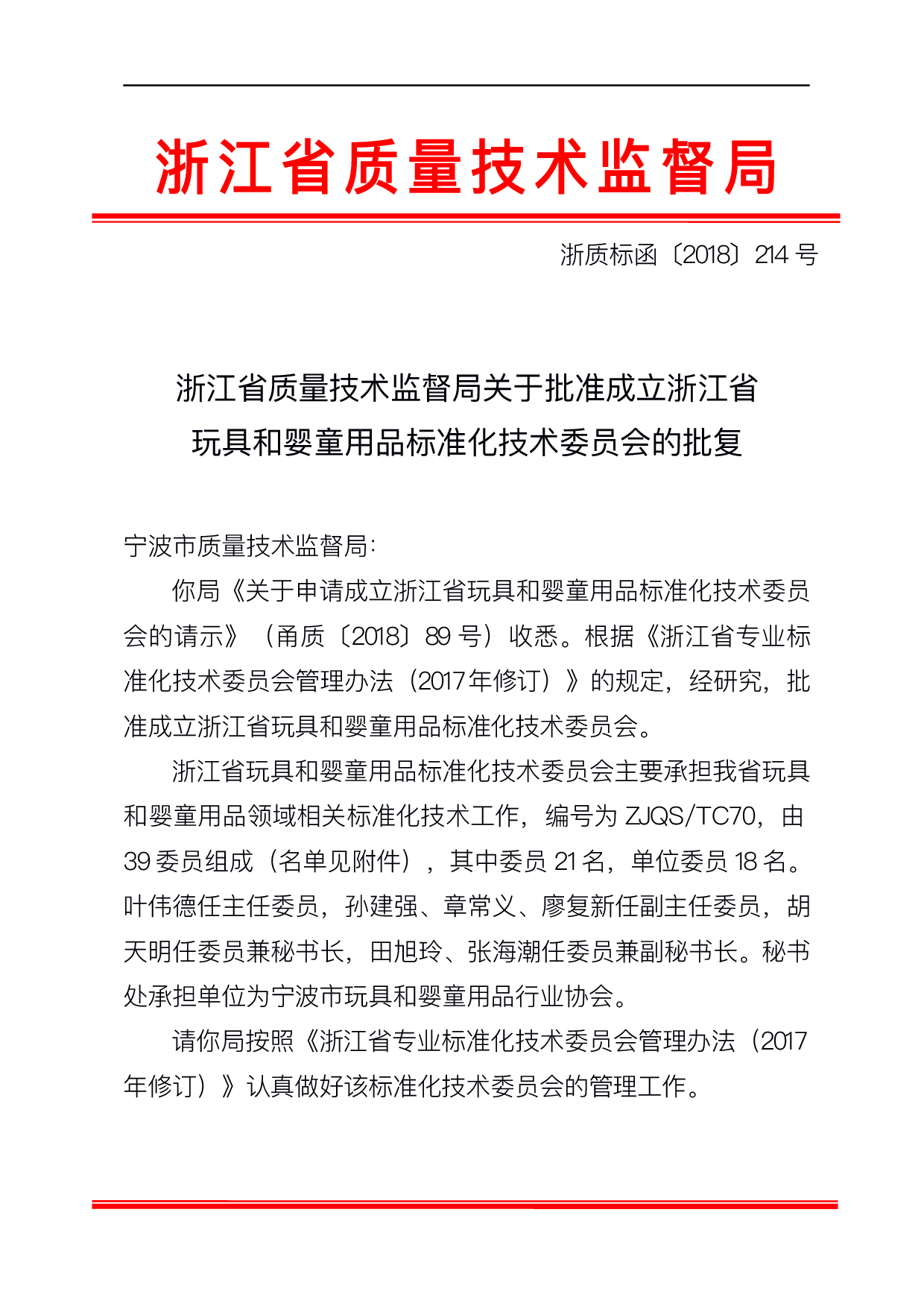 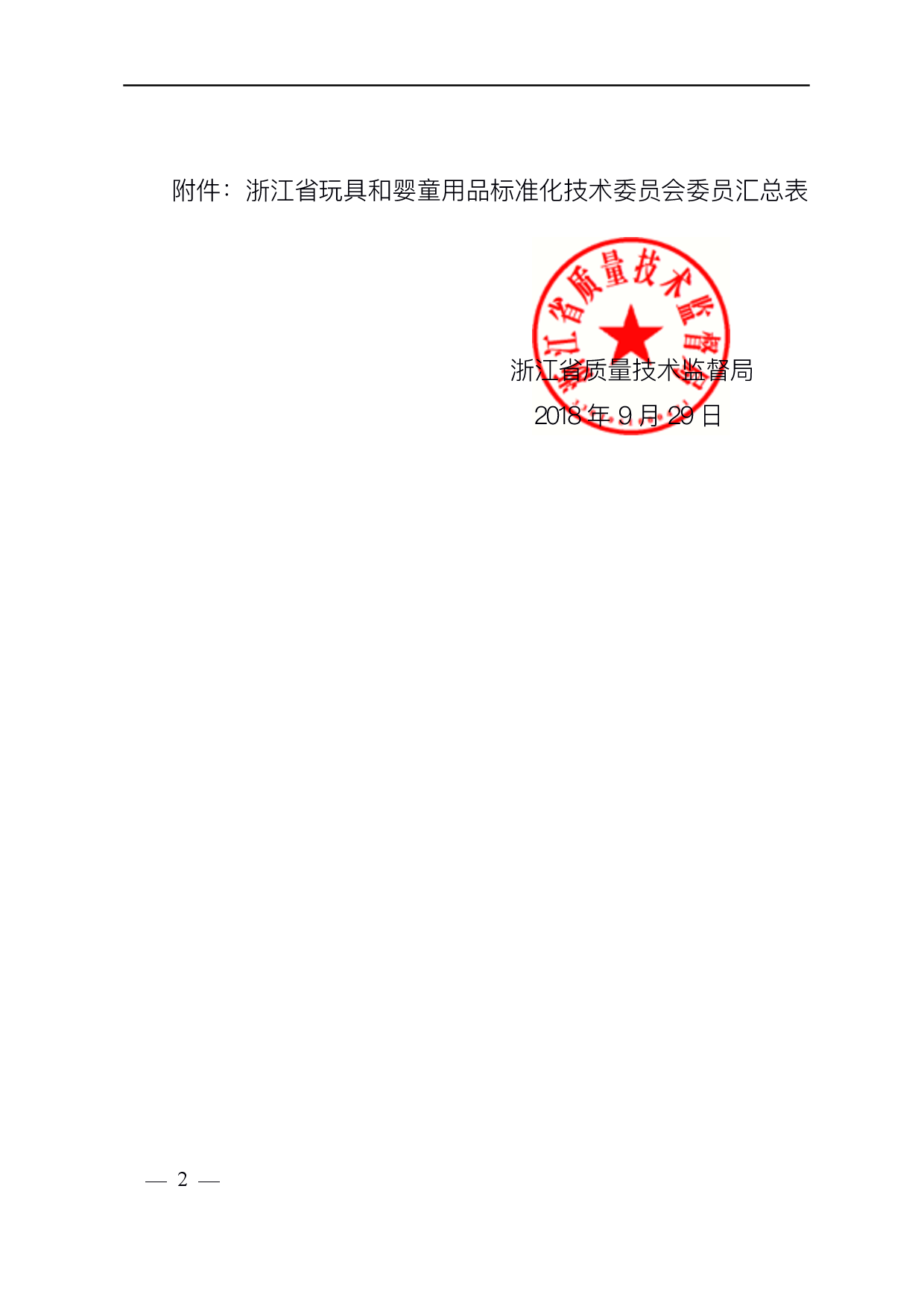 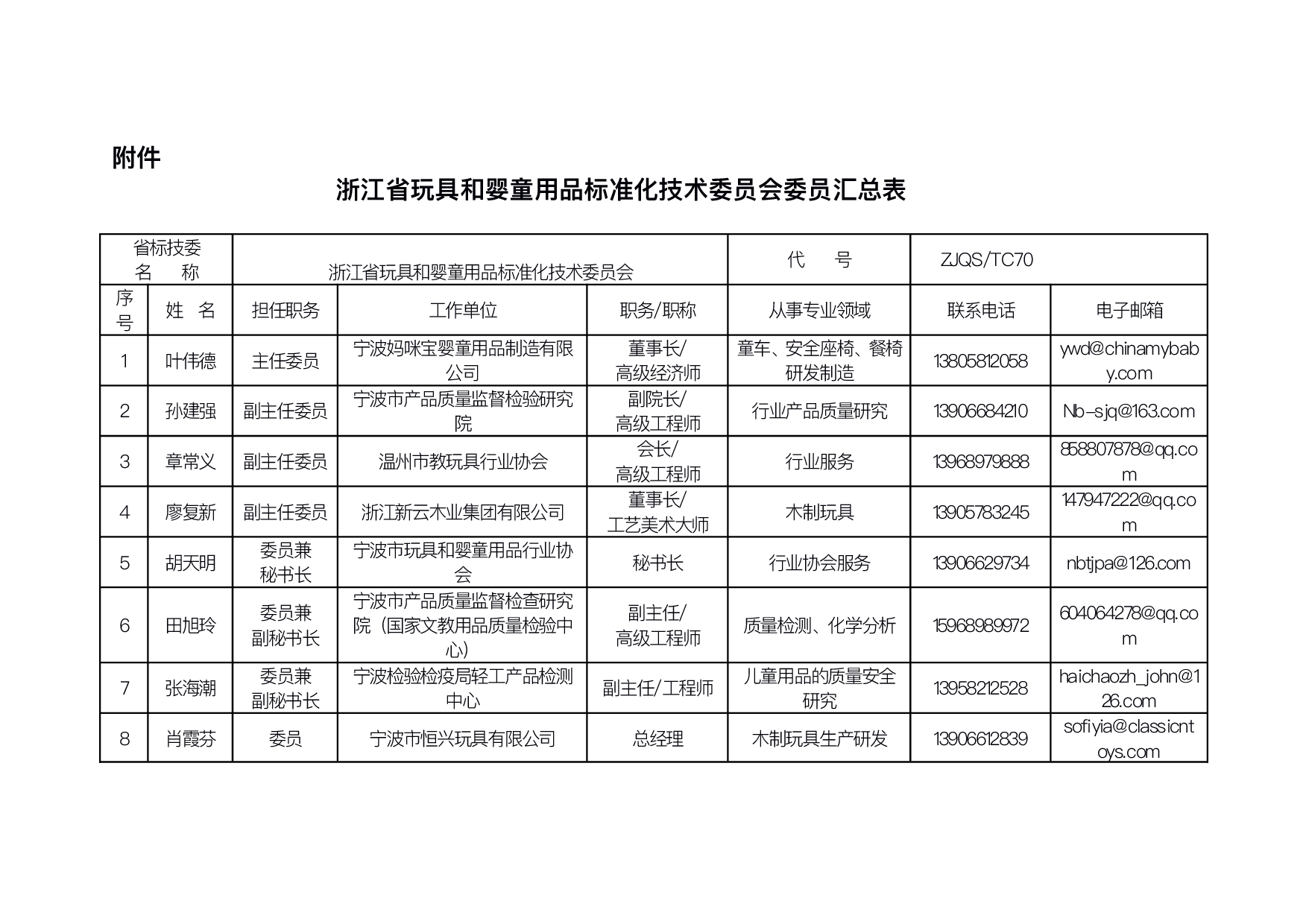 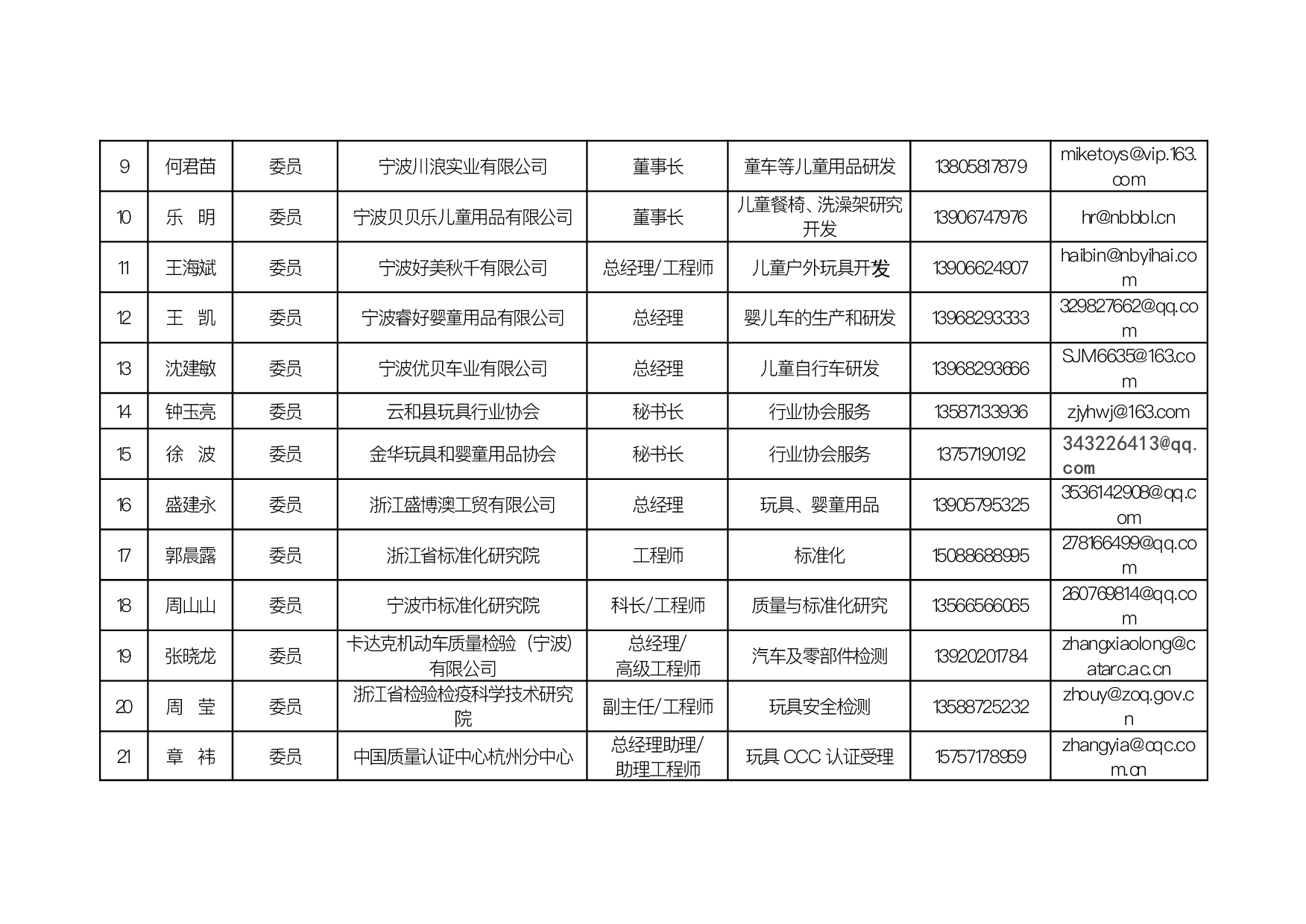 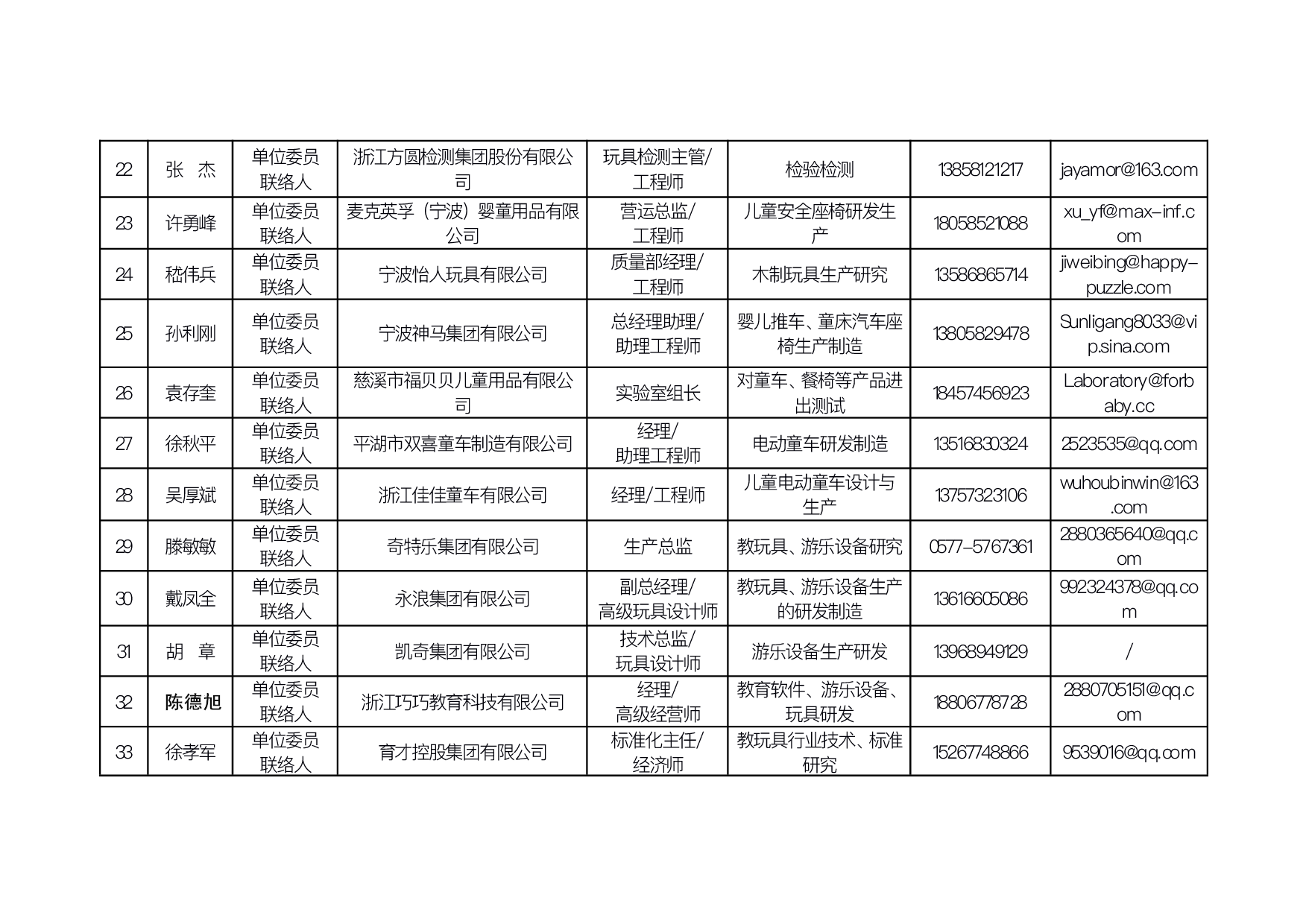 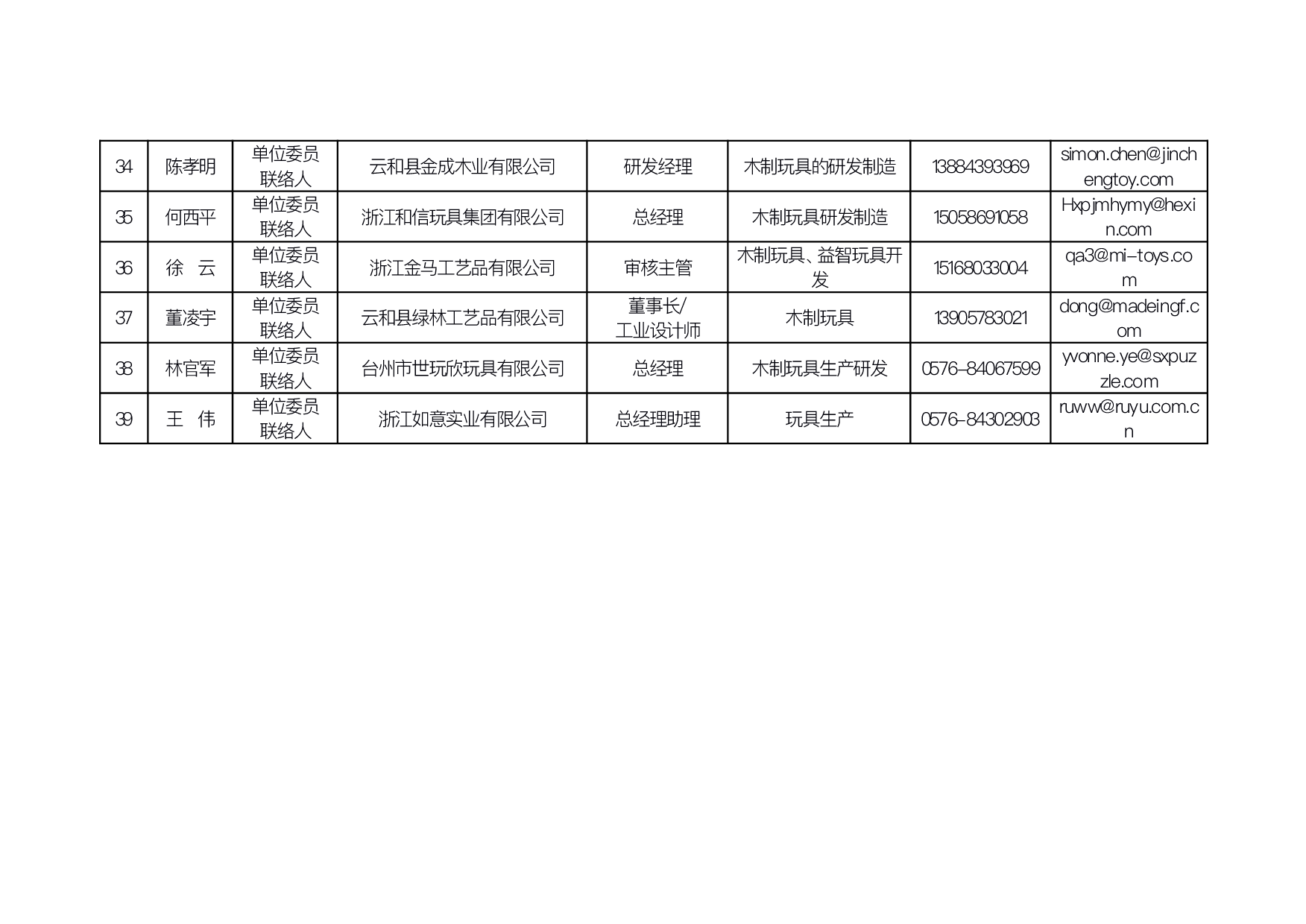 时间：2018年11月9日                          地点：宁波阳光豪生大酒店时间：2018年11月9日                          地点：宁波阳光豪生大酒店时间：2018年11月9日                          地点：宁波阳光豪生大酒店时间：2018年11月9日                          地点：宁波阳光豪生大酒店时间：2018年11月9日                          地点：宁波阳光豪生大酒店时间：2018年11月9日                          地点：宁波阳光豪生大酒店议程议程议程主持人参会人员浙江省玩具和婴童用品标准化技术委员会成立大会1省市场监督管理局标准化处负责人宣读标委会成立批文周坚锋胡天明全体人员浙江省玩具和婴童用品标准化技术委员会成立大会2省市场监督管理局标准化处负责人为主任委员、副主任委员、秘书长、副秘书长颁发聘书周坚锋胡天明全体人员浙江省玩具和婴童用品标准化技术委员会成立大会3标委会主任叶伟德发言叶伟德胡天明全体人员浙江省玩具和婴童用品标准化技术委员会成立大会4市质监局领导讲话胡海达胡天明全体人员浙江省玩具和婴童用品标准化技术委员会成立大会5市经信委领导讲话方  巍胡天明全体人员浙江省玩具和婴童用品标准化技术委员会成立大会6省市场监督管理局标准化处负责人讲话周坚锋胡天明全体人员浙江省玩具和婴童用品标准化技术委员会成立大会7全国玩标委领导讲话王献新胡天明全体人员休息休息休息休息休息休息浙江省玩具和婴童用品标准化技术委员会首次全体委员大会1汇报浙江省玩具和婴童用品标准化技术委员会筹建情况胡天明孙建强全体人员浙江省玩具和婴童用品标准化技术委员会首次全体委员大会2通报浙江省玩具和婴童用品标准化技术委员会全体委员名单叶伟德孙建强全体人员浙江省玩具和婴童用品标准化技术委员会首次全体委员大会3审议并表决浙江省玩具和婴童用品标准化技术委员会章程（草案）周丽萍孙建强全体人员浙江省玩具和婴童用品标准化技术委员会首次全体委员大会4审议并表决浙江省玩具和婴童用品标准化技术委员会秘书处工作细则（草案）田旭玲孙建强全体人员浙江省玩具和婴童用品标准化技术委员会首次全体委员大会5讨论浙江省玩具和婴童用品标准化技术委员会标准体系建设方案和标准化工作规划（未来三到五年）张海潮孙建强全体人员浙江省玩具和婴童用品标准化技术委员会首次全体委员大会6主任委员讲话叶伟德孙建强全体人员企业名称姓名职务性别联系电话是否住宿入住日期退房日期